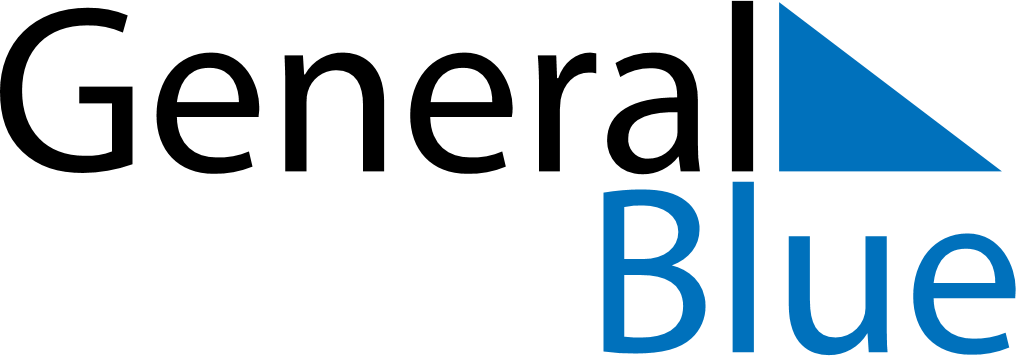 February 2024February 2024February 2024February 2024February 2024February 2024Saskatoon, Saskatchewan, CanadaSaskatoon, Saskatchewan, CanadaSaskatoon, Saskatchewan, CanadaSaskatoon, Saskatchewan, CanadaSaskatoon, Saskatchewan, CanadaSaskatoon, Saskatchewan, CanadaSunday Monday Tuesday Wednesday Thursday Friday Saturday 1 2 3 Sunrise: 8:48 AM Sunset: 5:51 PM Daylight: 9 hours and 3 minutes. Sunrise: 8:46 AM Sunset: 5:53 PM Daylight: 9 hours and 6 minutes. Sunrise: 8:45 AM Sunset: 5:55 PM Daylight: 9 hours and 10 minutes. 4 5 6 7 8 9 10 Sunrise: 8:43 AM Sunset: 5:57 PM Daylight: 9 hours and 13 minutes. Sunrise: 8:41 AM Sunset: 5:59 PM Daylight: 9 hours and 17 minutes. Sunrise: 8:40 AM Sunset: 6:01 PM Daylight: 9 hours and 20 minutes. Sunrise: 8:38 AM Sunset: 6:02 PM Daylight: 9 hours and 24 minutes. Sunrise: 8:36 AM Sunset: 6:04 PM Daylight: 9 hours and 28 minutes. Sunrise: 8:34 AM Sunset: 6:06 PM Daylight: 9 hours and 31 minutes. Sunrise: 8:33 AM Sunset: 6:08 PM Daylight: 9 hours and 35 minutes. 11 12 13 14 15 16 17 Sunrise: 8:31 AM Sunset: 6:10 PM Daylight: 9 hours and 39 minutes. Sunrise: 8:29 AM Sunset: 6:12 PM Daylight: 9 hours and 42 minutes. Sunrise: 8:27 AM Sunset: 6:14 PM Daylight: 9 hours and 46 minutes. Sunrise: 8:25 AM Sunset: 6:16 PM Daylight: 9 hours and 50 minutes. Sunrise: 8:23 AM Sunset: 6:17 PM Daylight: 9 hours and 54 minutes. Sunrise: 8:21 AM Sunset: 6:19 PM Daylight: 9 hours and 58 minutes. Sunrise: 8:19 AM Sunset: 6:21 PM Daylight: 10 hours and 1 minute. 18 19 20 21 22 23 24 Sunrise: 8:17 AM Sunset: 6:23 PM Daylight: 10 hours and 5 minutes. Sunrise: 8:15 AM Sunset: 6:25 PM Daylight: 10 hours and 9 minutes. Sunrise: 8:13 AM Sunset: 6:27 PM Daylight: 10 hours and 13 minutes. Sunrise: 8:11 AM Sunset: 6:29 PM Daylight: 10 hours and 17 minutes. Sunrise: 8:09 AM Sunset: 6:31 PM Daylight: 10 hours and 21 minutes. Sunrise: 8:07 AM Sunset: 6:32 PM Daylight: 10 hours and 25 minutes. Sunrise: 8:05 AM Sunset: 6:34 PM Daylight: 10 hours and 29 minutes. 25 26 27 28 29 Sunrise: 8:03 AM Sunset: 6:36 PM Daylight: 10 hours and 33 minutes. Sunrise: 8:01 AM Sunset: 6:38 PM Daylight: 10 hours and 37 minutes. Sunrise: 7:58 AM Sunset: 6:40 PM Daylight: 10 hours and 41 minutes. Sunrise: 7:56 AM Sunset: 6:42 PM Daylight: 10 hours and 45 minutes. Sunrise: 7:54 AM Sunset: 6:43 PM Daylight: 10 hours and 49 minutes. 